有关省市暑期实践岗位需求表一、云南省暑期实践岗位需求二、广西自治区岗位需求三、绍兴市委组织部“越行计划”暑期实践需求表七、其他;无特殊岗位要求的地区，专业和学历不限，根据学生情况匹配实践岗位，每省市10-20人左右。其中上海徐汇区上海生源优先，3-4人左右。实践地点岗位数量实践单位具体岗位昭通市昭阳区1昭通市委组织部文秘岗位昭通市昭阳区2昭通市人社局文秘岗位昭通市昭阳区2昭阳区搬迁安置局综合管理岗位昭通市鲁甸县2鲁甸县委组织部文秘岗位昭通市鲁甸县2鲁甸县委办公室文秘岗位昭通市鲁甸县2鲁甸县人社局文秘岗位玉溪市江川区4江川区检察院法律岗位玉溪市江川区1江川区委组织部法律岗位普洱市思茅区2思茅区办公室综合管理岗位普洱市思茅区2思茅区人大常委会综合管理岗位普洱市思茅区2思茅区政府办公室综合管理岗位普洱市思茅区2思茅区政协综合管理岗位普洱市思茅区4思茅区委组织部综合管理岗位普洱市思茅区2思茅区委宣传部综合管理岗位普洱市思茅区2思茅区委统战部综合管理岗位普洱市思茅区2思茅区发改局综合管理岗位普洱市思茅区2思茅区统计局综合管理岗位普洱市思茅区2思茅区融媒体中心宣传岗位序号实习单位人数备注序号实习单位人数备注1中共梧州市委组织部12百色市发展和改革委员会13崇左市教育局2需求专业：行政管理、教育学、心理学、汉语言文学、信息技术4百色市右江区委办公室15平果市气象局1需求专业：大气科学类、农业类、地球物理类6百色市右江区阳圩镇人民政府17平果市太平镇人民政府3需求专业：行政管理、汉语言文学合计合计10岗位地址浙江省绍兴市越城区洋江西路589号岗位或项目具体任务描述岗位由绍兴市委组织部统筹管理，坚持“人岗相适，人事相宜”的原则，综合考虑入选学员经历、专业、任职等各方面情况选派到有关市县两级党政机关、国有企事业单位进行见习实践。所需研究生的学科专业方向包括但不仅限于以下专业：建筑学、城乡规划学、土木工程、交通运输工程、管理科学与工程、应用经济学、统计学、计算机科学与技术、电子科学与技术、生物医学工程、临床医学、公共卫生、材料科学与工程、安全科学与工程、公共管理、法学及相关专业。博士4名。硕士16名。需要研究生事先做何准备工作由有关接收单位提供完成见习实践所需的资料、工具等。四、舟山市暑期实践需求表五、嘉兴海宁市暑期实践需求提供食宿，报销往返车费，2000元补贴，联系人：费笑飞13967333220六、杭州市西湖区暑期实践需求表四、舟山市暑期实践需求表五、嘉兴海宁市暑期实践需求提供食宿，报销往返车费，2000元补贴，联系人：费笑飞13967333220六、杭州市西湖区暑期实践需求表四、舟山市暑期实践需求表五、嘉兴海宁市暑期实践需求提供食宿，报销往返车费，2000元补贴，联系人：费笑飞13967333220六、杭州市西湖区暑期实践需求表四、舟山市暑期实践需求表五、嘉兴海宁市暑期实践需求提供食宿，报销往返车费，2000元补贴，联系人：费笑飞13967333220六、杭州市西湖区暑期实践需求表四、舟山市暑期实践需求表五、嘉兴海宁市暑期实践需求提供食宿，报销往返车费，2000元补贴，联系人：费笑飞13967333220六、杭州市西湖区暑期实践需求表四、舟山市暑期实践需求表五、嘉兴海宁市暑期实践需求提供食宿，报销往返车费，2000元补贴，联系人：费笑飞13967333220六、杭州市西湖区暑期实践需求表四、舟山市暑期实践需求表五、嘉兴海宁市暑期实践需求提供食宿，报销往返车费，2000元补贴，联系人：费笑飞13967333220六、杭州市西湖区暑期实践需求表单位拟推出岗位从事工作简单描述需求数量岗位需求条件岗位需求条件岗位需求条件岗位需求条件单位拟推出岗位从事工作简单描述需求数量政治面貌所学专业学历其他西湖区纪委区监委从事监督检查辅助工作1中共党员法学硕士研究生西湖区委巡察办从事办公室综合性辅助工作1中共党员公共管理、中国语言文学硕士研究生西湖区人民检察院从事检察办案辅助工作2不限刑法学、民商法学、诉讼法学硕士研究生蒋村街道从事党建基层治理辅助工作1不限公共管理（行政管理专业）不限有研究相关课题或发表过相关论文类人员优先考虑西湖区教育局从事基础教育管理辅助工作2不限教育学、心理学、公共管理硕士研究生西湖区委办从事办公室综合性辅助工作2不限不限不限区委统战部从事办公室综合性辅助工作2中共党员中国语言文学、新闻传播学硕士研究生文广旅体局从事群众体育辅助工作1不限体育学、旅游管理不限西湖区委宣传部从事办公室综合性辅助工作1不限中国语言文学、新闻传播学不限具有一定的语言文字功底区委政法委从事办公室综合性辅助工作1不限法学不限杭州紫金港科技城管理委员会从事宣传辅助工作1中共党员不限硕士研究生西湖区农业农村局从事办公室综合性辅助工作1不限公共管理、计算机科学与技术、中国语言文学不限擅长PPT制作者优先。西湖区民政局从事民政数字化建设辅助工作1不限计算机科学与技术硕士研究生西湖区市场监管局从事食品抽检工作1不限食品科学与工程不限西湖区人社局从事办公室综合性辅助工作2不限计算机科学与技术、系统科学、中国语言文学硕士研究生杭州市规划和自然资源局西湖分局从事规划和自然资源管理辅助工作1不限土木工程、建筑学、土地资源管理硕士研究生西湖区发改经信局从事经济综合分析、数字化改革等辅助工作1不限理论经济学、应用经济学、工商管理不限在读期间参与经济、产业分析工作优先考虑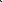 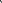 